НоминацииКраеведческаяКультурологическаяЭтнографическаяЭкологическаяИсторическаяЛингвистическаяМузыкально-фольклорнаяРеспублика Мордовия, г. Ковылкино. ул. Пионерская, дом 44тел: 8834532-13-83kovsk1@mail.ruГБУ ДПО «МРИО»МКУ «ЦИМТО МУ Ковылкинског о МР»МБОУ «Гимназия №1»Ковылкинского муниципального районаПрограммаV Республиканской конференции28 февраля 2018 годаКовылкиноВизитная карточка МБОУ «Гимназия №1»Ковылкинского муниципального района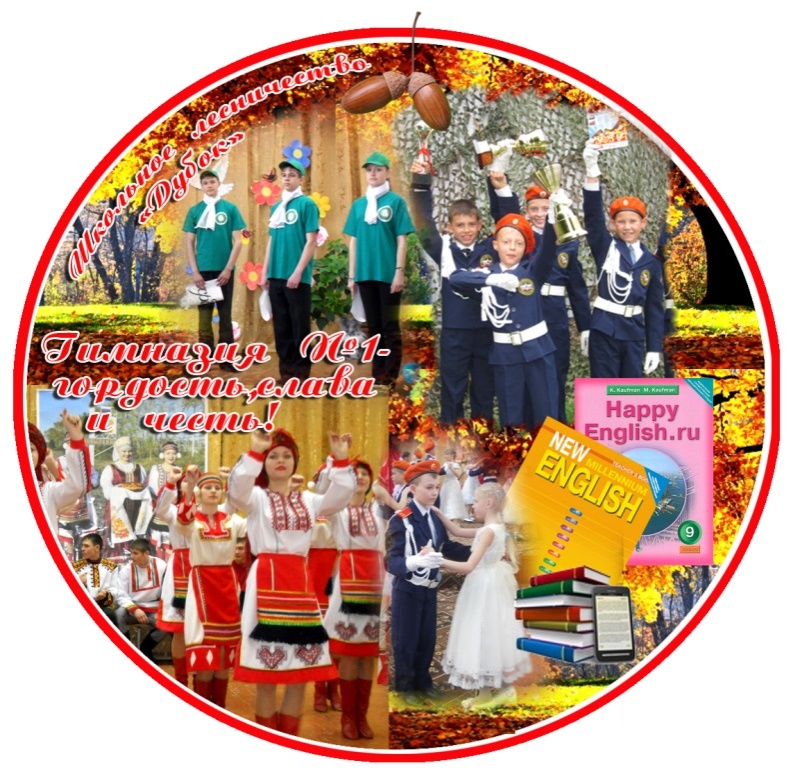 Всего учащихся – 625 человек.                Всего в педагогическом коллективе              54 человекаУчителя высшей категории – 15 человек.Учителя первой категории – 21 человек.          Награды педагогического коллектива   «Заслуженный работник образования             Республики Мордовия» - 2           «Почетный работник общего образования             Российской Федерации» - 6             Почетная грамота Министерства        образования Российской Федерации – 5             Почетная грамота Министерства образования              Республики Мордовия – 5Грамота Государственного Собрания РМ - 9Основные программы деятельности ОУ:Образовательная программа 2015-2020;Воспитательная программа;Программа внеурочной деятельности  ФГОС НОО,  ООО;Целевая программа «Программа кадетского воспитания»;Республиканская экспериментальная площадка «Социально-экономическое образование и воспитание в начальной школе в условиях поликультурного региона»;Республиканская экспериментальная площадка « Создание модели эффективной школы, способствующей становлению творческой, компетентной и конкурентноспособной личности через вовлечение учащихся в научно-исследовательскую и проектную деятельность»;Муниципальная экспериментальная площадка «Музейная педагогика как средство моделирования развивающего пространства школы»                                                     В каждом  есть солнце,       только дайте ему светить.                                                     СократПрограмма конференции9.00-9.50 – регистрация участников конференции 10.00– открытие конференции.Приветственное слово директора гимназииЦиликиной А.И.Пролог.10. 30– 13.30 – работа по  секциям.13.30  – подведение итогов конференции, награждение .14.00- отъезд участников конференции